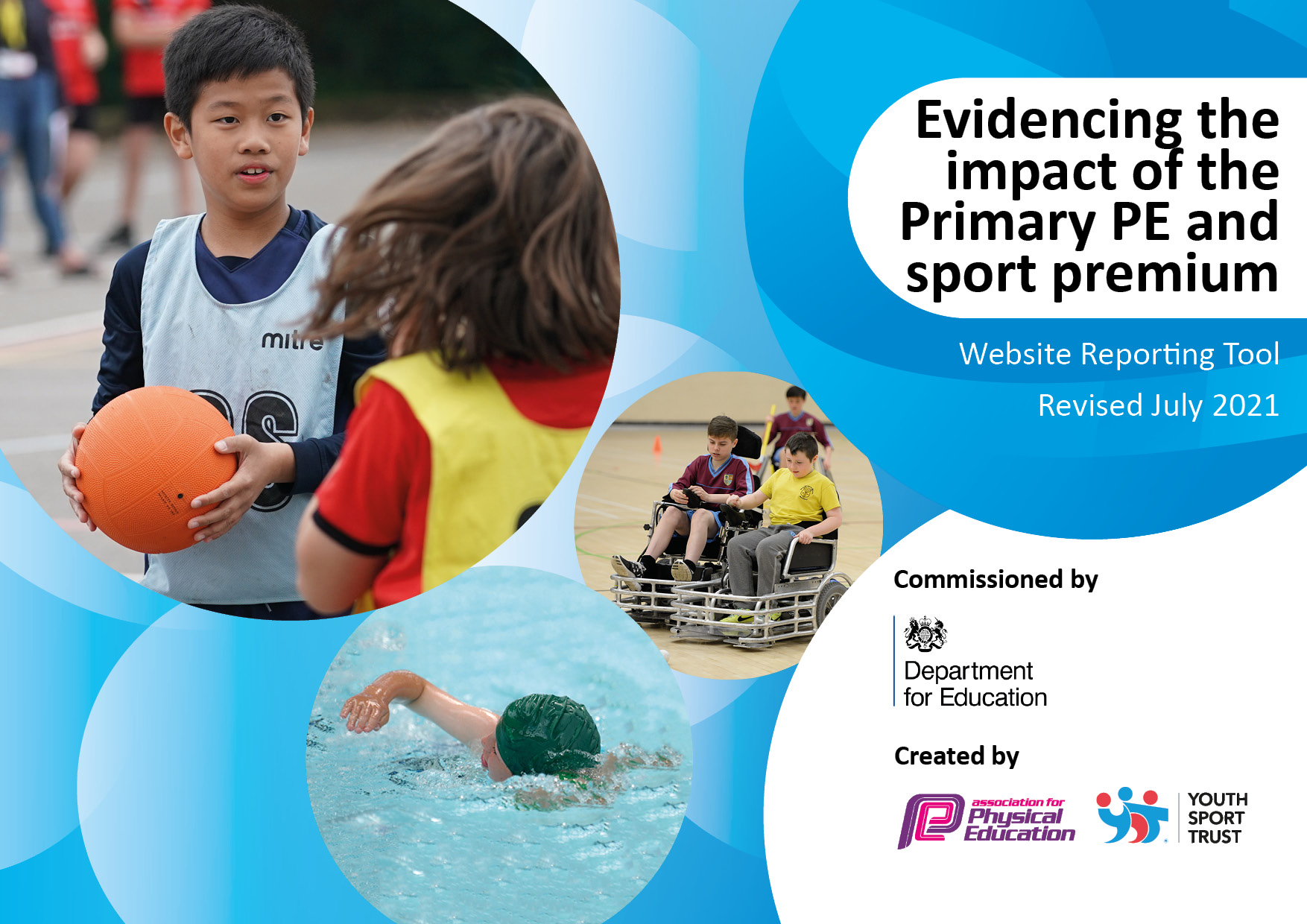 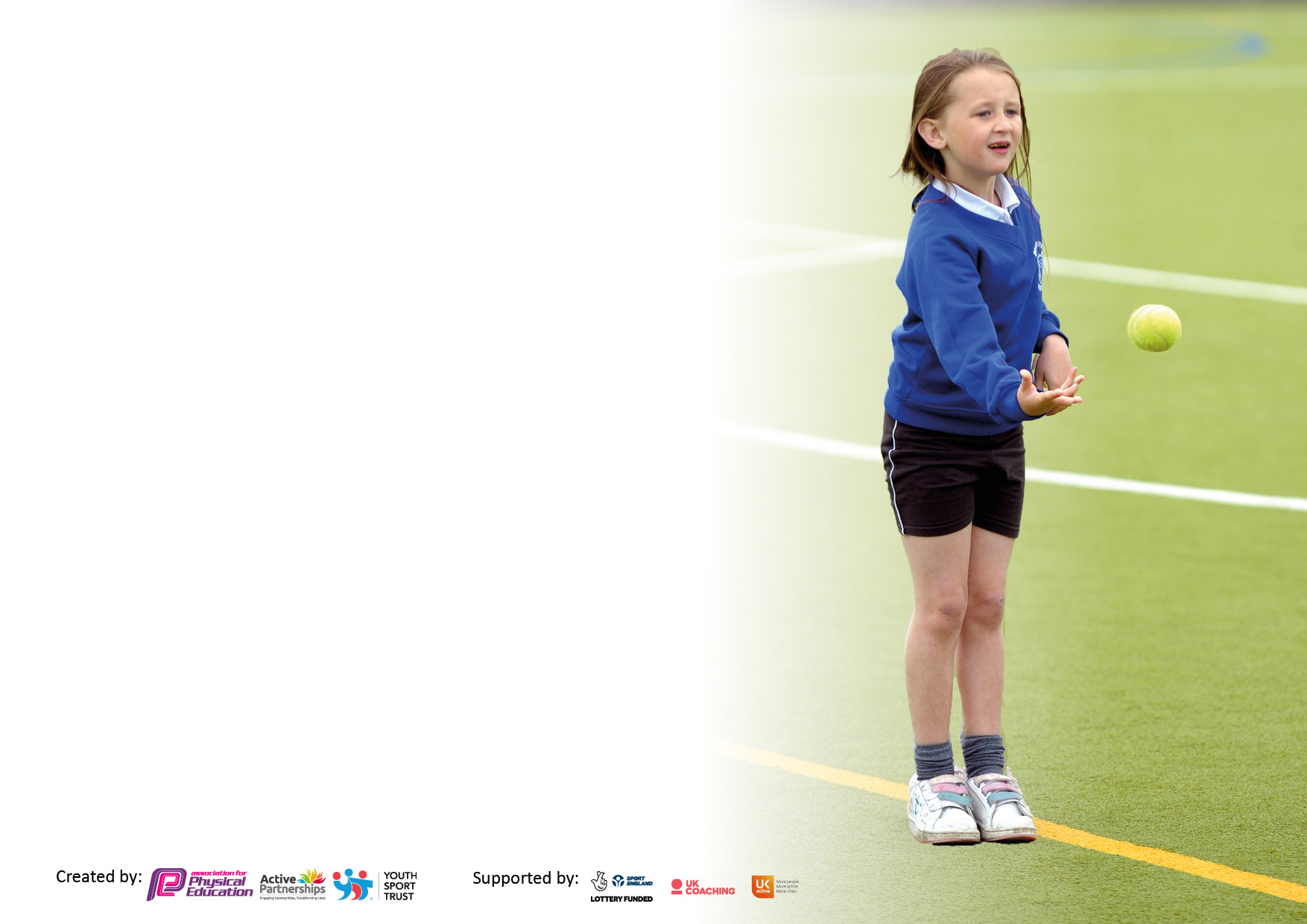 It is important that your grant is used effectively and based on school need. The Education Inspection Framework makes clear there will be a focus on ‘whether leaders and those responsible for governors all understand their respective roles and perform these in a way that enhances the effectiveness of the school’.Under the Quality of Education Ofsted inspectors consider:Intent - Curriculum design, coverage and appropriatenessImplementation - Curriculum delivery, Teaching (pedagogy) and AssessmentImpact - Attainment and progressTo assist schools with common transferable language this template has been developed to utilise the same three headings which should make your plans easily transferable between working documents.Schools     must     use     the      funding      to      make      additional      and      sustainable      improvements to    the    quality    of    Physical    Education,    School     Sport     and     Physical     Activity     (PESSPA) they offer. This means that you should use the Primary PE and sport premium to:Develop or add to the PESSPA activities that your school already offerBuild capacity and capability within the school to ensure that improvements made now will benefit pupils joining the school in future yearsThe Primary PE and sport premium should not be used to fund capital spend projects; the school’s budget should fund these.Pleasevisitgov.ukfortherevisedDfEguidanceincludingthe5keyindicatorsacrosswhichschoolsshoulddemonstrate animprovement.Thisdocumentwillhelpyoutoreviewyourprovisionandtoreportyourspend.DfEencouragesschools to use this template as an effective way of meeting the reporting requirements of the Primary PE and sport premium.We recommend you start by reflecting on the impact of current provision and reviewing the previous spend.Schools are required to publish details of how they spend this funding, including any under-spend from 2019/2020, as well as on the impact it has on pupils’ PE and sport participation and attainment. All funding must be spent by 31st July 2022.We recommend regularly updating the table and publishing it on your website throughout the year. This evidences your ongoing self-evaluation of how you are using the funding to secure maximum, sustainable impact. Final copy must be posted on your website by the end of the academic year and no later than the 31st July 2021. To see an example of how to complete the table please click HERE.Created by:	Supported by: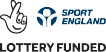 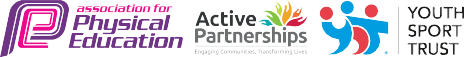 		Total Spend September 2021-July 2022: £25045 (£205 remaining)Total amount carried over from 2019/20£0Total amount allocated for 2020/21£17615How much (if any) do you intend to carry over from this total fund into 2021/22?£7685Total amount allocated for 2021/22£17565Total amount of funding for 2021/22. To be spent and reported on by 31st July 2022.£25250Meeting national curriculum requirements for swimming and water safety.N.B. Complete this section to your best ability. For example you might have practised safe self-rescue techniques on dry land which you can then transfer to the pool when school swimming restarts.Due to exceptional circumstances priority should be given to ensuring that pupils can perform safe self rescue even if they do not fully meet the first two requirements of the NC programme of studyWhat percentage of your current Year 6 cohort swim competently, confidently and proficiently over a distance of at least 25 metres?78%What percentage of your current Year 6 cohort use a range of strokes effectively [for example, front crawl, backstroke and breaststroke]?Please see note above75%What percentage of your current Year 6 cohort perform safe self-rescue in different water-based situations?75%Schools can choose to use the Primary PE and sport premium to provide additional provision for swimming but this must be for activity over and above the national curriculum requirements. Have you used it in this way?Yes/NoAcademic Year: 2020/21Total fund allocated:Date Updated:Date Updated:Key indicator 1: The engagement of all pupils in regular physical activity – Chief Medical Officers guidelines recommend that primary school pupils undertake at least 30 minutes of physical activity a day in schoolKey indicator 1: The engagement of all pupils in regular physical activity – Chief Medical Officers guidelines recommend that primary school pupils undertake at least 30 minutes of physical activity a day in schoolKey indicator 1: The engagement of all pupils in regular physical activity – Chief Medical Officers guidelines recommend that primary school pupils undertake at least 30 minutes of physical activity a day in schoolKey indicator 1: The engagement of all pupils in regular physical activity – Chief Medical Officers guidelines recommend that primary school pupils undertake at least 30 minutes of physical activity a day in schoolPercentage of total allocation:Key indicator 1: The engagement of all pupils in regular physical activity – Chief Medical Officers guidelines recommend that primary school pupils undertake at least 30 minutes of physical activity a day in schoolKey indicator 1: The engagement of all pupils in regular physical activity – Chief Medical Officers guidelines recommend that primary school pupils undertake at least 30 minutes of physical activity a day in schoolKey indicator 1: The engagement of all pupils in regular physical activity – Chief Medical Officers guidelines recommend that primary school pupils undertake at least 30 minutes of physical activity a day in schoolKey indicator 1: The engagement of all pupils in regular physical activity – Chief Medical Officers guidelines recommend that primary school pupils undertake at least 30 minutes of physical activity a day in school%IntentImplementationImplementationImpactYour school focus should be clear what you want the pupils to know and be able to do and aboutwhat they need to learn and toconsolidate through practice:Make sure your actions to achieve are linked to your intentions:Funding allocated:Evidence of impact: what do pupils now know and what can they now do? What has changed?:Sustainability and suggested next steps:Enhance the provision of swimming in KS2Additional swimming to enhance curriculum achievementImprove current school sports equipmentImprove breadth of PE curriculumImprove mental. Health within our pupils, through active learning and play.Provide children with OAA curriculum through residential stays-Children in Y5 to swim on a weekly basis to aim towards target of 25m unassisted at the end of Y6-4 weeks (2 x 2 weeks) of sessions intensive session for Year 4 to improve water confidence and safety-Invest in additional sports equipment to provide more opportunities for activities at break and lunchtime, and to provide equipment for all lessons, despite covid restrictions-12 hours of Archery Coaching for Year 6.Body Roller (ordered July 2022)Liquid floor tiles (ordered July 2022)Contribution towards Year 5 residential to Brathay Hall (subsidy to total cost).Contribution towards Year 5 residential to Brathay Hall (staff cover)Contribution towards Year 5 residential to Brathay Hall (staff expenses).Contribution towards Year 3 residential to Brathay Hall (staff cover)£3002£790£1018.06£600£595£120£705£743£100£45575% of July 2022 Year 5 met national curriculum standard.24 children had an additional 2 week swimming in 2021More equipment for PE lessons meaning that during Covid restrictions all children could still continue to have PE lessons with equipment, whilst adhering to school risk assessment.Enough equipment for play and lunch times for each class bubble so we the bubbles do not share equipment, in line with our school risk assessment.24 children received 12 hours of specialist archery coaching.To provide our children with daily sensory circuits sessions from September 2022.21 children went on the residential.Change model for next year to 20 daily swims in 2, 2 week blocks.With relaxation on covid rules, use additional equipment to supplement future lessons by having individual skill learning.Continue to provide Archery in June 2023Make sensory circuits a regular part of the timetable with feedback from pupils.Look for residentials closer to home to save on transport cost.Key indicator 2: The profile of PESSPA being raised across the school as a tool for whole school improvementKey indicator 2: The profile of PESSPA being raised across the school as a tool for whole school improvementKey indicator 2: The profile of PESSPA being raised across the school as a tool for whole school improvementKey indicator 2: The profile of PESSPA being raised across the school as a tool for whole school improvementPercentage of total allocation:Key indicator 2: The profile of PESSPA being raised across the school as a tool for whole school improvementKey indicator 2: The profile of PESSPA being raised across the school as a tool for whole school improvementKey indicator 2: The profile of PESSPA being raised across the school as a tool for whole school improvementKey indicator 2: The profile of PESSPA being raised across the school as a tool for whole school improvement%IntentImplementationImplementationImpactYour school focus should be clear what you want the pupils to know and be able to do and aboutwhat they need to learn and toconsolidate through practice:Make sure your actions to achieve are linked to your intentions:Funding allocated:Evidence of impact: what do pupils now know and what can they now do? What has changed?:Sustainability and suggested next steps:Provide daily interventions for children based around mental health through physical activity. Add physical activity opportunities in curriculum time.Provide Outdoor learning opportunities for cross curricular active learning, and break/lunch time play,Pay for a member of staff to run daily ‘sensory circuits’ for pupils to improve mental health and well-being.Subscription to “Maths of the Day”Playground markings for learning (to be installed over Summer 2022)£1182.87£545£2525.6035 children have accessed these sessions since September 2021-July 22All children receive 1 hour of Active maths lessons per week.All children in school from September to access an additional 30 mins of active learning per week.Make sensory circuits a regular part of the timetable with feedback from pupils.Use Active maths at least twice a week.Provide up to 30 mins a week of active learning.Key indicator 3: Increased confidence, knowledge and skills of all staff in teaching PE and sportKey indicator 3: Increased confidence, knowledge and skills of all staff in teaching PE and sportKey indicator 3: Increased confidence, knowledge and skills of all staff in teaching PE and sportKey indicator 3: Increased confidence, knowledge and skills of all staff in teaching PE and sportPercentage of total allocation:Key indicator 3: Increased confidence, knowledge and skills of all staff in teaching PE and sportKey indicator 3: Increased confidence, knowledge and skills of all staff in teaching PE and sportKey indicator 3: Increased confidence, knowledge and skills of all staff in teaching PE and sportKey indicator 3: Increased confidence, knowledge and skills of all staff in teaching PE and sport%IntentImplementationImplementationImpactYour school focus should be clearMake sure your actions toFundingEvidence of impact: what doSustainability and suggestedwhat you want the pupils to knowachieve are linked to yourallocated:pupils now know and whatnext steps:and be able to do and aboutintentions:can they now do? What haswhat they need to learn and tochanged?:consolidate through practice:Enhance the teaching of PE throughout each Key StageIncreasing opportunities for physical activity at break and lunch times Improve provision of swimming teachingInvest in subscription for Edsential Scheme of WorkDaily active break and lunch timesTraining and supply cover for 1 teacher to go on 2-day Teaching swimming course£240£1183.86£456All children receiving high quality PE with clear progression based on the scheme of work.Daily activities for all children at break and lunchtimes to increase physical activity.  Training provided for 36 children in Year 5 and 6 to act as playleaders to run games and activities.Smaller groups during swim lessons to improve provision.Use scheme of work to prepare PE long term planUse playleaders to provide competitive experiences for all children.Key indicator 4: Broader experience of a range of sports and activities offered to all pupilsKey indicator 4: Broader experience of a range of sports and activities offered to all pupilsKey indicator 4: Broader experience of a range of sports and activities offered to all pupilsKey indicator 4: Broader experience of a range of sports and activities offered to all pupilsPercentage of total allocation:Key indicator 4: Broader experience of a range of sports and activities offered to all pupilsKey indicator 4: Broader experience of a range of sports and activities offered to all pupilsKey indicator 4: Broader experience of a range of sports and activities offered to all pupilsKey indicator 4: Broader experience of a range of sports and activities offered to all pupilsIntentImplementationImplementationImpactYour school focus should be clearMake sure your actions toFundingEvidence of impact: what doSustainability and suggestedwhat you want the pupils to knowachieve are linked to yourallocated:pupils now know and whatnext steps:and be able to do and aboutintentions:can they now do? What haswhat they need to learn and tochanged?:consolidate through practice:Enhance the opportunities for extra-curricular sport clubsExternal providers contacted and delivering a variety of sports clubs:-Sally Williams (Flickers & Fliers)-Football (Graham Branch)-Fencing (Wayne Lomax)Internal provider-Multi Sports clubs for KS1 KS2 (MMc)£760£1200£750£7148.7590% of children from F1 to Year 6 children accessed 6 hours of trampolining coaching.Provided 122 children with 6 hours of football coaching.14 different clubs including football, tag rugby, circuits, gymnastics, fencing etc. 92% of children from F2-Y6 accessed 6 hours or more of these clubs.Continue to offer trampolining next year.Target 8% who have not taken part in 2022/23Key indicator 5: Increased participation in competitive sportKey indicator 5: Increased participation in competitive sportKey indicator 5: Increased participation in competitive sportKey indicator 5: Increased participation in competitive sportPercentage of total allocation:Key indicator 5: Increased participation in competitive sportKey indicator 5: Increased participation in competitive sportKey indicator 5: Increased participation in competitive sportKey indicator 5: Increased participation in competitive sport%IntentImplementationImplementationImpactYour school focus should be clearMake sure your actions toFundingEvidence of impact: what doSustainability and suggestedwhat you want the pupils to knowachieve are linked to yourallocated:pupils now know and whatnext steps:and be able to do and aboutintentions:can they now do? What haswhat they need to learn and tochanged?consolidate through practice:Give at least 1 opportunity for every pupil at St. Josephs to take part in a level 2 sports event, festival or residential.Provide a competitive sports day for Year 3-6 for 100% of children to take part in a Level 1 event.Provide resources for children to be able to enter competitionsProvide cover and transport for Sport’s competitionMedals for competing.New Sports kit (Ordered July 2022)£694.32£81£750 90% of children from Year 1 to Year 6 took part in a level 2 sports event, festival or residential.99% of children from Year 3-6 took part in a competitive sports day.To provide our children additional competitive opportunities in September 2022-July 2023Target 10% who have not taken part in 2022-23Continue to offer sports days in 2023Enter multiple teams into tournaments.Signed off bySigned off byHead Teacher:Mrs M Hollis 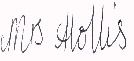 Date:21.07.2022Subject Leader: M. McGovernDate:18.7.2022Governor:Mr B SharpDate:21.07.2022